Knowledge Organiser: Science – Animals Including Humans	                           YEAR 2:  Autumn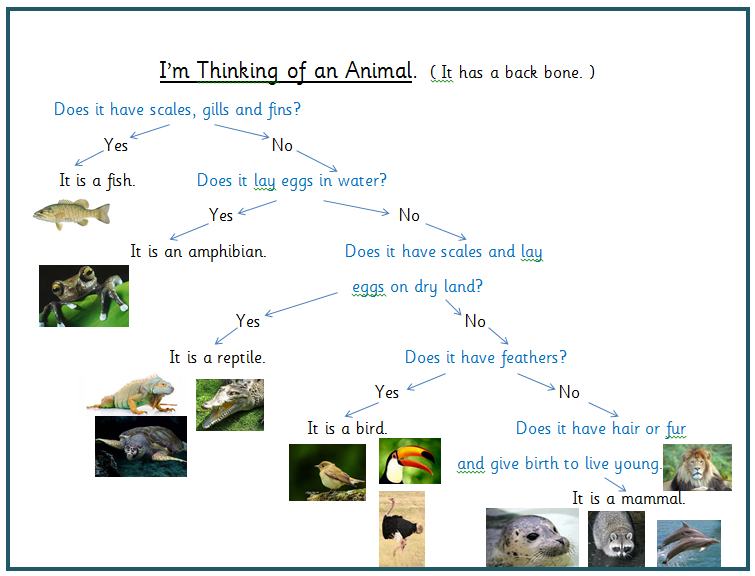 